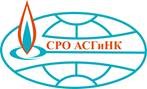 САМОРЕГУЛИРУЕМАЯ ОРГАНИЗАЦИЯАССОЦИАЦИЯ СТРОИТЕЛЕЙ ГАЗОВОГО И НЕФТЯНОГО КОМПЛЕКСОВ(СРО АСГиНК)ПРИСУТСТВОВАЛИ:Пономаренко Дмитрий Владимирович – Председатель Контрольной комиссии;Скурихин Владимир Александрович – зам председателя Контрольной комиссии;Велентеенко Анатолий МихайловичКудряшов Василий Николаевич;Ермолович Михаил Николаевич;Карпухин Александр Анатольевич;Завьялов Алексей Алексеевич.Приглашенные:Летаев Андрей Евгеньевич – Заместитель генерального директора СРО АСГиНК;Ревин Анатолий Иванович – Главный специалист Контрольно-экспертного управления СРО АСГиНК;Пысина Людмила Анатольевна – Начальник финансово-экономического управления СРО АСГиНК;Кворум имеется.Заседание Контрольной комиссии Саморегулируемой организации Ассоциация строителей газового и нефтяного комплексов правомочно.Председательствовал – Пономаренко Дмитрий Владимирович.Секретарь – Карпухин Александр Анатольевич.ПОВЕСТКА ДНЯ:О выявленном несоответствии ООО «Газпром флот» Положению о членстве в СРО АСГиНК, в том числе о требованиях к членам Ассоциации о размере, порядке расчета и уплаты вступительного взноса, членских и иных взносов.СЛУШАНИЯ: 1. По первому вопросу повестки дня – докладчик В.А. Скурихин.В.А. Скурихин сообщил Контрольной комиссии, что на основании обращения Общества с ограниченной ответственностью "Газпром флот" (далее - ООО "Газпром флот") (вх.0277 от 20.02.2020) и сведений, содержащихся в Едином государственном реестре юридических лиц по состоянию на 20.02.2020 (приложение 1) компания ООО "Газпром флот" (инн 7740000037) сменила место нахождения с адреса: 117420, Российская Федерация, г. Москва, ул. Наметкина, д.12а на адрес: 196106, г. Санкт-Петербург, проспект Московский, дом 139, корпус 1 стр1, помещение 2006. В связи с этим, произошло изменение места регистрации (местонахождения) ООО "Газпром флот" (инн 7740000037) на регион субъекта Российской Федерации (г. Санкт-Петербург), отличный от региона, в котором зарегистрирована СРО АСГиНК (г. Москва), что не соответствует п.1.2 Положения о членстве в СРО АСГиНК, в том числе о требованиях к членам Ассоциации о размере, порядке расчета и уплаты вступительного взноса, членских и иных взносов.Он предложил Контрольной комиссии подтвердить несоответствие ООО "Газпром флот" (инн 7740000037) Положению о членстве в СРО АСГиНК, в том числе о требованиях к членам Ассоциации о размере, порядке расчета и уплаты вступительного взноса, членских и иных взносов, а также рекомендовать Совету Ассоциации исключить ООО "Газпром флот" (инн 7740000037) из реестра членов СРО АСГиНК на основании п. 7.2.10. указанного Положения.Голосование:По первому вопросу повестки дня решили:Подтвердить несоответствие ООО "Газпром флот" (инн 7740000037) Положению о членстве в СРО АСГиНК, в том числе о требованиях к членам Ассоциации о размере, порядке расчета и уплаты вступительного взноса, членских и иных взносов, а также рекомендовать Совету Ассоциации исключить ООО "Газпром флот" (инн 7740000037) из реестра членов СРО АСГиНК на основании п. 7.2.10. указанного Положения.ПОВЕСТКА ДНЯ ИСЧЕРПАНА.Заседание Контрольной комиссии Саморегулируемой организации Ассоциация строителей газового и нефтяного комплексов закрыто.ПРОТОКОЛ ЗАСЕДАНИЯ КОНТРОЛЬНОЙ КОМИССИИПРОТОКОЛ ЗАСЕДАНИЯ КОНТРОЛЬНОЙ КОМИССИИПРОТОКОЛ ЗАСЕДАНИЯ КОНТРОЛЬНОЙ КОМИССИИ«20» февраля 2020 г.Москва№ 203«ЗА»7 голосов«ПРОТИВ»0 голосов«ВОЗДЕРЖАЛОСЬ»0 голосовПредседатель Контрольной комиссииПономаренко Дмитрий ВладимировичСекретарьКонтрольной комиссииКарпухин Александр Анатольевич